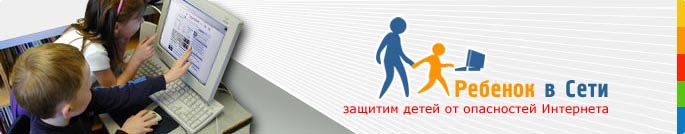 Памятка Интернет – безопасности для школьниковПроводи больше времени с реальными друзьями, чем с виртуальными;Сразу прекращай контакт с любым, кто пытается давить для получения информации о тебе (имени, возраста, роста и размера, фотографий, адреса, информации о семье);Будь очень осторожен с незнакомцами, которые пытаются настроить тебя против твоей семьи, обещая быть твоим лучшим другом (они могут посылать тебе подарки и говорить много комплиментов, но в то же время они распоряжаются твоим временем и критикуют твоих родителей) ;Не обменивайся с незнакомцами фотографиями через Интернет:Не открывай электронные сообщения от незнакомых людей и не загружай вложенные в них файлы;Не сообщай информацию о себе для того, чтобы получить что-то бесплатно;Не соглашайся на встречу с теми, кого ты не знаешь в реальной жизни.Памятка Интернет – безопасности для школьниковПроводи больше времени с реальными друзьями, чем с виртуальными;Сразу прекращай контакт с любым, кто пытается давить для получения информации о тебе (имени, возраста, роста и размера, фотографий, адреса, информации о семье);Будь очень осторожен с незнакомцами, которые пытаются настроить тебя против твоей семьи, обещая быть твоим лучшим другом (они могут посылать тебе подарки и говорить много комплиментов, но в то же время они распоряжаются твоим временем и критикуют твоих родителей) ;Не обменивайся с незнакомцами фотографиями через Интернет:Не открывай электронные сообщения от незнакомых людей и не загружай вложенные в них файлы;Не сообщай информацию о себе для того, чтобы получить что-то бесплатно;Не соглашайся на встречу с теми, кого ты не знаешь в реальной жизни.